Comparing and Ordering Behaviours/StrategiesComparing and Ordering Behaviours/StrategiesComparing and Ordering Behaviours/StrategiesComparing and Ordering Behaviours/StrategiesStudent makes two-digit numbers, but struggles to name them.23 56“Two three and five six.”Student models numbers with objects, but is unable to coordinate number words with counting actions (does not say one word for each object).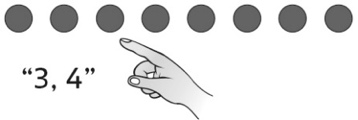 Student makes two-digit numbers, but places them randomly on the cards without giving any thought to order.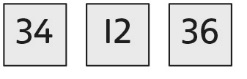 Student compares and ordersquantities using one-to-onematching (models numbers withcounters).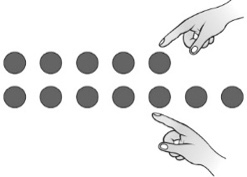 Observations/DocumentationObservations/DocumentationObservations/DocumentationObservations/DocumentationStudent compares and ordersquantities using counting (modelsnumbers with counters).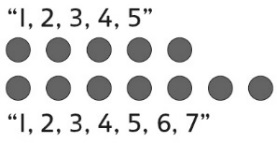 Student compares and orderswritten numbers using benchmarks.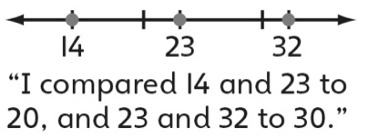 Student successfully comparesand orders written numbers usingbenchmarks, but uses comparative language incorrectly.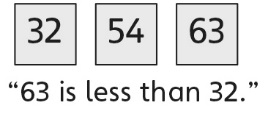 Student successfully comparesand orders written numbers usingbenchmarks and uses comparative language correctly.Observations/DocumentationObservations/DocumentationObservations/DocumentationObservations/Documentation